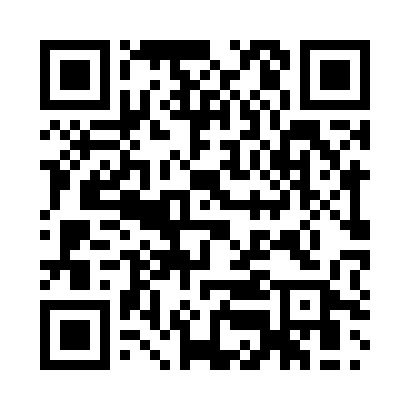 Prayer times for Altdurnbuch, GermanyWed 1 May 2024 - Fri 31 May 2024High Latitude Method: Angle Based RulePrayer Calculation Method: Muslim World LeagueAsar Calculation Method: ShafiPrayer times provided by https://www.salahtimes.comDateDayFajrSunriseDhuhrAsrMaghribIsha1Wed3:395:521:105:108:2810:332Thu3:365:501:105:118:3010:353Fri3:335:481:105:118:3110:384Sat3:305:471:095:128:3310:405Sun3:275:451:095:128:3410:436Mon3:245:441:095:138:3610:457Tue3:215:421:095:138:3710:488Wed3:195:411:095:148:3810:509Thu3:165:391:095:148:4010:5310Fri3:135:381:095:158:4110:5511Sat3:105:361:095:158:4310:5812Sun3:075:351:095:168:4411:0113Mon3:045:331:095:168:4511:0314Tue3:015:321:095:178:4711:0615Wed2:585:311:095:178:4811:0916Thu2:555:291:095:188:4911:1117Fri2:535:281:095:188:5111:1418Sat2:525:271:095:198:5211:1719Sun2:525:261:095:198:5311:1820Mon2:525:251:095:208:5411:1921Tue2:515:231:095:208:5611:2022Wed2:515:221:095:218:5711:2023Thu2:505:211:095:218:5811:2124Fri2:505:201:105:228:5911:2125Sat2:505:191:105:229:0011:2226Sun2:495:181:105:239:0211:2227Mon2:495:181:105:239:0311:2328Tue2:495:171:105:249:0411:2329Wed2:495:161:105:249:0511:2430Thu2:485:151:105:249:0611:2431Fri2:485:141:105:259:0711:25